REPUBLIQUE ALGERIENNE DEMOCRATIQUE ET POPULAIREMINISTERE DE L’ENSEIGNEMENT SUPERIEUR ET DE LA RECHERCHE SCIENTIFIQUEUNIVERSITE MOULOUD MAMMERI TIZI OUZOUSOUS DIRECTION DES MOYENS ET MAINTENANCE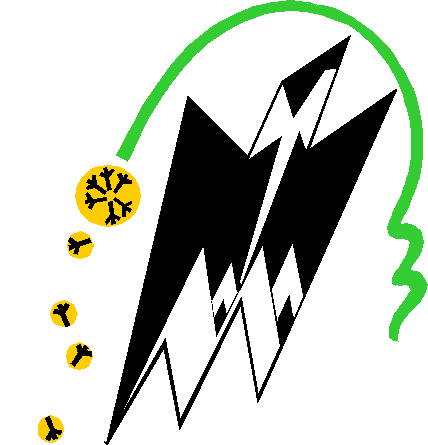 AVIS DE CONSULTATIONN°  09/SDMM/SG/RECTORAT /UMMTO/2020L’Université  Mouloud MAMMERI  Tizi-Ouzou lance une consultation portant : « l’entretien et la  réparation  des immeubles à usage administratifs et pédagogiques »au profit de l’Université Mouloud MAMMERI  Tizi-Ouzou, dans le cadre du budget de fonctionnement  2020, Imputation : chapitre 21-18, article 01. Il est structuré en huit (08) lots :Lot N°01 : Travaux de réparation et d’entretien de conduite AEP plomberie, Assainissement, chauffageLot N°02 : Entretien et réparation de centrale de traitement d’air (CTA)Lot N° 03 : Travaux de ferronnerie Lot N°04 : Menuiserie aluminiumLot N°05 : Travaux de réaffections de la salle de conférence Hasnaoua II Lot N° 06 : Entretien et réparation des ascenseurs Lot N° 07 : Travaux de maintenance électrique sise HASNAOUA II (Bastos)     - Lot N°08 : Acquisition d’articles d’électricité, peinture et quincaillerieLes soumissionnaires peuvent soumissionner pour un ou deux lots. Les soumissionnaires spécialisés dans le domaine et intéressés par la présente consultation sont invités à retirer  le cahier des charges auprès du « Secrétariat Général » de l’Université Mouloud Mammeri  Tizi Ouzou    (6eme étage).              Les offres doivent comporter une offre technique, une offre financière et un dossier de candidature. Chaque offre est insérée dans une enveloppe fermée et cachetée, indiquant la référence et l’objet de la consultation ainsi la mention « technique », « financière » ou « candidature », selon le cas. Les trois enveloppes sont mises dans une autre enveloppe anonyme, comportant la mention : « A NE PAS OUVRIR QUE PAR LA COMMISSION D’OUVERTURE DES PLIS ET D’EVALUATION DES OFFRES » et adressée à :Monsieur le Recteur de l’Université Mouloud Mammeri                	Consultation N°09/ UMMTO/Rectorat/2020« ’entretien et la  réparation  des immeubles à usage administratifs et pédagogiques au profit   de l’Université Mouloud MAMMERI Tizi-Ouzou»         Les documents exigés pour les offres technique, financière et du dossier de candidature sont :A/ Dossier de candidature: 	Déclaration de candidature dûment renseignée, signée datée et cachetée.Déclaration de probité dûment renseignée, signée datée et cachetée.Copie des statuts de l’entreprise.Les documents relatifs aux pouvoirs habilitant les personnes à engager l’entreprise.Tout document permettant d’évaluer les capacités des candidats, des soumissionnaires ou le cas échéant des sous-traitants : Capacité technique : moyens humains et matériels et références professionnelles (Liste des personnels dont dispose l’entreprise ainsi que leurs spécialisations, Liste des matériels en possession avec justificatifs (factures d’achat) et Une déclaration CNAS attestant le nombre de salariés employés accompagnée par un listing visé par la CNAS ou figure les dates d’entrée et de sortie des employésCopie du registre de commerce (électronique)Copie de l’identification fiscale.Numéro et domiciliation du compte bancaire.Copie de l'extrait de rôle apuré ou avec échéancier et daté de moins d’un mois à la date de la soumission.Attestation de mise à jour délivrée par la CASNOS et CNASExtrait  du casier judiciaire datant de moins de trois mois à  la date de la soumission.B/ Offre technique :Déclaration à souscrire et déclaration de probité qui doivent êtres dument renseignées, datées, signées, et cachetés  par le soumissionnaire.Cahier des charges renseigné, daté, coté et paraphé lu et approuvé.C/ Offre financière:                 Lettre de soumission dûment renseignée, datée, signée et cachetée.Bordereau des prix unitaires dûment daté, signé et cacheté.Détail quantitatif et estimatif dûment daté, signé et cacheté.Un délai de dix (10) jours est accordé aux soumissionnaires pour préparer et déposer leurs offres au niveau du secrétariat général à compter du 28/07/2020.La date limite de dépôt des offres est fixée au  06/08/2020 à 10h00mn.Si cette date coïncide avec un jour férié ou un jour de repos légal (vendredi ou samedi) la durée de préparation des offres est prolongée jusqu’au jour ouvrable suivant.             L’ouverture  des  plis  aura  lieu  le même  jour de la date limite de dépôts à  10h30mn  au  6eme étage Rectorat de  l’université Mouloud MAMMERI Tizi-Ouzou.       Les soumissionnaires qui le désirent peuvent assister à la séance d’ouverture des plis.